ҠАРАР                                                                                               ПОСТАНОВЛЕНИЕдекабрь 2022й.                                     №201	     13  декабря 2022 г.О внесение изменений в Постановление администрации сельского поселения Староматинский сельсовет  муниципального района Бакалинский район Республики Башкортостан «Об утверждении Порядка администрирования доходов бюджета сельского поселения Староматинский сельсовет муниципального района Бакалинский район Республики Башкортостан, администрируемых администрацией сельского поселения Староматинский сельсовет муниципального района Бакалинский район Республики Башкортостан» от 29.12.2021 г. №82 В соответствии с положениями Бюджетного кодекса Российской Федерации, п о с т а н о в л я ю:1. Внести в Постановление администрации сельского поселения Староматинский сельсовет  муниципального района Бакалинский район Республики Башкортостан «Об утверждении Порядка администрирования доходов бюджета сельского поселения Староматинский сельсовет муниципального района Бакалинский район Республики Башкортостан, администрируемых администрацией сельского поселения Староматинский сельсовет муниципального района Бакалинский район Республики Башкортостан» от 29.12.2021 г. №82 -в абзаце «а»  приложения к постановлению администрации сельского поселения Староматинский сельсовет муниципального района Бакалинский район Республики Башкортостан дополнить следующий код бюджетной классификации:2. Настоящее Постановление вступает в силу с 01 января 2022 года.3. Контроль за выполнением настоящего Постановления оставляю за собой.Глава сельского поселенияСтароматинский сельсовет                                                                    Т.В.Кудряшова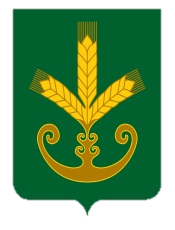 Башкортостан РеспубликаҺыБакалы районы муниципаль районыныңИςке Маты ауыл советыауыл биләмәһе Хакимиәте__________________________________Республика БашкортостанАдминистрация сельского поселенияСтароматинский сельсоветмуниципального районаБакалинский район_______________________________Код бюджетной классификацииНаименование дохода, источника финансирования дефицита бюджета791 20290054100000 150Прочие безвозмездные поступления в бюджеты сельских поселений от бюджетов муниципальных районов